CAMP SHALOM 50TH ANNIVERSARY CELEBRATION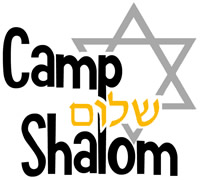 SPONSORSHIP OPPORTUNITIESCamp Shalom, a program of the Jewish Federation of the Bluegrass, invites you to join us for the Camp Shalom 50th Anniversary Celebration, August 3-5, 2018, to benefit the future of Camp Shalom! A variety of sponsorship opportunities are available with benefits outlined below.Sponsors at all levels are invited to attend a Champagne Brunch on Sunday, August 5, 2018 at the Living Arts and Science Center. This special event will include:Brunch with a Bloody Mary and Mimosa BarSilence AuctionAwards and PresentationsChildren’s ActivitiesMusicIf you have questions about sponsorship opportunities, or about the Camp Shalom 50th Anniversary Celebration, please contact Laura Newsome at (859) 338-7112 or email campshalom50@gmail.com.If you are interested in becoming a Sponsor for the Camp Shalom 50th Anniversary Celebration, please complete the following contract.THANK YOU FOR YOUR SUPPORT OF CAMP SHALOM AND THE 50TH ANNIVERSARY CELEBRATION!CAMP SHALOM 50TH ANNIVERSARY CELEBRATIONSPONSORSHIP CONTRACTName of Sponsor as it should appear in the tribute book:___________________________________________________________________________________________________Primary Contact Person:  ______________________________________________________________________________Company Name (if applicable): _________________________________________________________________________Mailing Address:  ____________________________________________________________________________________City:  _________________________________________  State:  _____________________  Zip:  _____________________Email Address:  _______________________________________________  Phone: ________________________________Authorized Signature:  ________________________________________________________________________________ I would like to purchase the following sponsorship to benefit Camp Shalom (check below):_____  $5000_____  $1800_____  $1000_____  $500_____  $250_____  $180Checks can be made payable to  Jewish Federation of the Bluegrass.  Please note on the check that the payment is for Camp Shalom 50th Sponsorship.   Checks can be mailed to:Jewish Federation of the Bluegrass1050 Chinoe Road, #112Lexington, KY 40502ATTN:  Camp Shalom 50thAdvertising space in the tribute book is also available.  For more information about advertising, please contact Laura Newsome at (859 )338-7112 or campshalom50@gmail.com.THANK YOU FOR YOUR SUPPORT OF CAMP SHALOM AND THE 50TH ANNIVERSARY CELEBRATION!